УКРАЇНА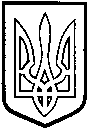 ТОМАШПІЛЬСЬКА РАЙОННА РАДАВІННИЦЬКОЇ  ОБЛАСТІРІШЕННЯ №635від 31 липня 2020 року						          44 сесія 7 скликанняПро внесення змін в рішення 43 сесії районної ради 7 скликання від 23 червня 2020 року №622 «Про внесення змін та доповнень до рішення 42 сесії районної ради 7 скликання від 24 березня 2020 року №610«Про затвердження Положення про надання платних послуг КНП «Томашпільська ЦРЛ», переліку та тарифів на платні послуги в КНП «Томашпільська центральна районна лікарня»Відповідно до пункту 20 частини 1 статті 43 Закону України «Про місцеве самоврядування в Україні», Закону України «Про ціни і ціноутворення» від 21.06.2012 р. №5007-VІ, Постанови Кабінету Міністрів України від 17 вересня 1996р. №1138 «Про затвердження переліку платних послуг, які надаються в державних закладах охорони здоров'я та вищих медичних закладах освіти (зі змінами)», враховуючи лист КНП «Томашпільська центральна районна лікарня» та висновки постійної комісії районної ради з питань бюджету, роботи промисловості, транспорту, зв’язку, енергозбереження, розвитку малого і середнього підприємництва, регуляторної політики,  районна рада ВИРІШИЛА:1. Внести зміни в рішення 43 сесії районної ради 7 скликання від 23 червня 2020 року №622 «Про внесення змін та доповнень до рішення 42 сесії районної ради 7 скликання від 24 березня 2020 року №610 «Про затвердження Положення про надання платних послуг КНП «Томашпільська ЦРЛ», переліку та тарифів на платні послуги в КНП «Томашпільська центральна районна лікарня», знизивши тарифи пунктів 10.1, 10.2, 10.3, 10.4 розділу 10 «Послуги клініко-діагностичної лабораторії, які виконуються методом імуно-ферментного аналізу» та викласти їх в новій редакції:2. Контроль за виконанням рішення покласти на постійну комісію районної ради з питань бюджету, роботи промисловості, транспорту, зв’язку, енергозбереження, розвитку малого і середнього підприємництва, регуляторної політики (Кісь С.М.).Голова районної ради						Коритчук Д.І.№п/пНазва послугиОдиниця виміруЦіна без ПДВЦіна з ПДВ10. Послуги клініко-діагностичної лабораторії, які виконуються методом імуно-ферментного аналізу10. Послуги клініко-діагностичної лабораторії, які виконуються методом імуно-ферментного аналізу10. Послуги клініко-діагностичної лабораторії, які виконуються методом імуно-ферментного аналізу10. Послуги клініко-діагностичної лабораторії, які виконуються методом імуно-ферментного аналізу10. Послуги клініко-діагностичної лабораторії, які виконуються методом імуно-ферментного аналізу10.1Дослідження антитіл класу lgM до вірусу SARS-CoV2дослідження125,35150,4210.2Дослідження антитіл класу COVID19 lgMдослідження125,35150,4210.3Дослідження антитіл класу lgG до вірусу  SARS-CoV2дослідження125,35150,4210.4Дослідження антитіл класу  COVID19 lgGдослідження125,35150,42